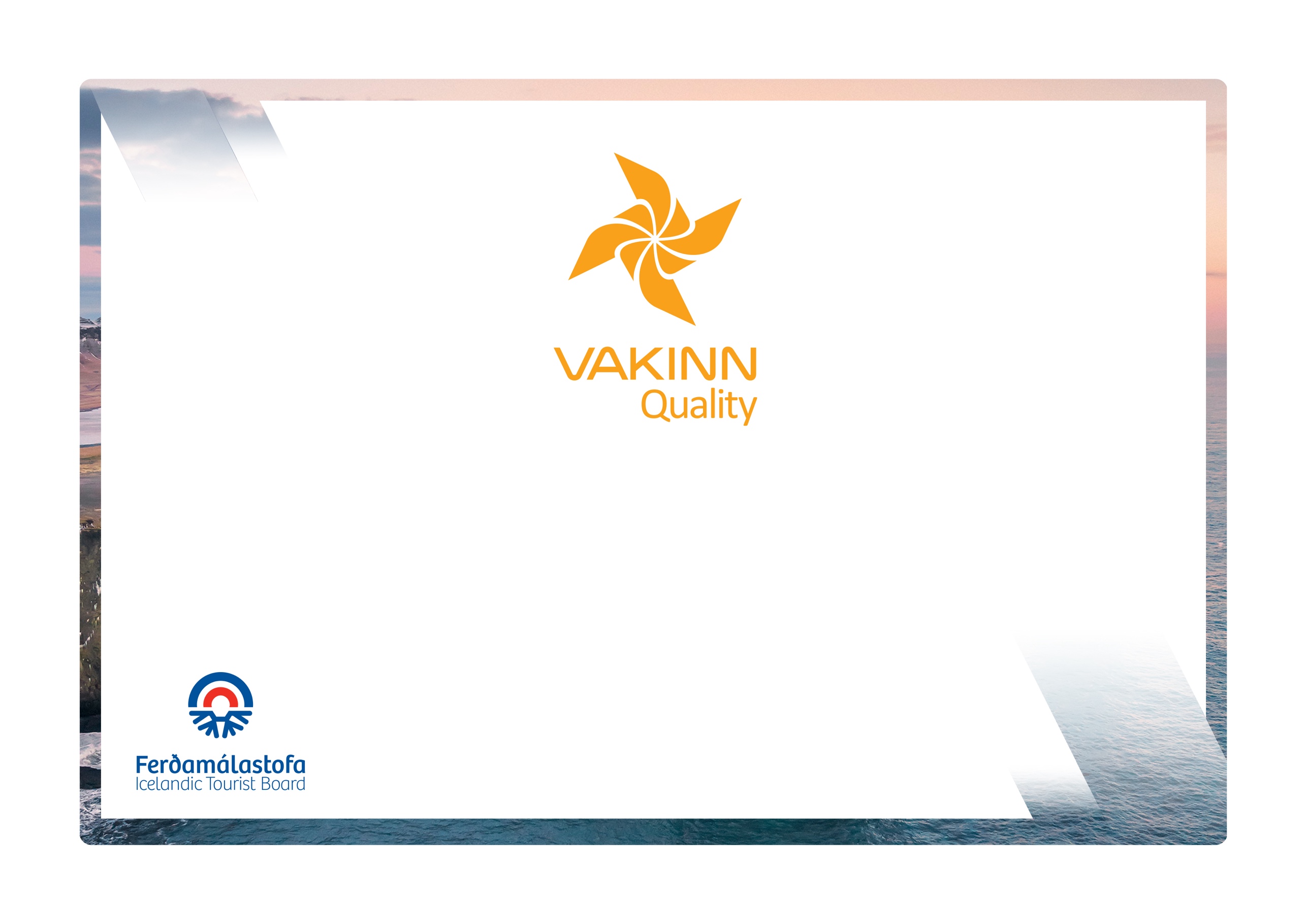 Eftirfarandi gæðaviðmið eru fyllt út af fulltrúa fyrirtækisins. Nauðsynlegt er að gefa greinagóðar upplýsingar um það hvernig hvert og eitt viðmið, sem á við starfsemi fyrirtækisins, er uppfyllt t.d. með tilvísun í gæðahandbók, öryggisáætlanir, myndir eða önnur innsend gögn. Í vettvangsheimsókn sannreynir úttektaraðili upplýsingarnar.* Óbyggðir eru staðir eða svæði þar sem tekur a.m.k. tvær klst. að fá björgun/aðstoð viðbragðsaðila landleiðina.  217-1ÖryggiJáÁ ekki viðHvernig uppfyllt/skýringar217-1.1Til er ferðaáætlun (skrifleg lýsing) fyrir hverja tegund ferða þar sem m.a. er fjallað um leiðir sem fara skal, tímaáætlun og fyrirkomulag ferðar.217-1.2Til er gátlisti um öryggisbúnað í ferðum t.d.:Búnaður til að veita fyrstu hjálp (sjúkrakassi og teppi).Fjarskiptabúnaður.Leiðsögutæki.Björgunarbúnaður (kastlína o.fl.).Hjálmar.Annað eftir aðstæðum í hverri ferð.Skýrt er hvað verður að vera í hverjum báti.217-1.3Allur búnaður er í mjög góðu ásigkomulagi m.a.:Gallar heilir og í góðu almennu ástandi.Hjálmar ósprungnir/óbrotnir með festingum sem virka.Belti, ólar og festingar heilar, þ.e. óslitnar/ótrosnaðar.Annar fatnaður hreinn og í góðu almennu ástandi.217-1.4Vel er gengið frá búnaði að notkun lokinni og hann geymdur við snyrtilegar og góðar aðstæður sem rýra ekki öryggis- og  notagildi hans.217-1.5Fyrirtækið upplýsir starfsfólk og viðskiptavini um nauðsyn þess að vera í góðu líkamlegu ástandi og að neysla áfengis eða vímuefna geti komið í veg fyrir þátttöku í ferð.217-1.6Til er skrifleg áætlun um viðhald, þrif og endurnýjun búnaðar. Í henni er m.a. fjallað um eftirfarandi:Reglulega skoðun og prófun búnaðar.Sótthreinsun og þrif á búnaði. Líftíma búnaðar m.t.t. aldurs og notkunar (sjá viðurkennd viðmið framleiðanda).217-1.7Til eru skrifleg viðmið um fjölda viðskiptavina á leiðsögumann eftir því hvers konar aðstæður er í hverri ferð. Í vatnsföllum á 4. stigi eða ofar eru ekki fleiri viðskiptavinir á hvern leiðsögumann en átta.217-1.8Lágmarksaldur til þátttöku í flúðasiglingum er tilgreindur í öryggisáætlunum fyrirtækisins. Heimild til þátttöku er staðfest af forráðamanni ef viðskiptavinur er undir lögaldri. 217-1.9Í undirbúningi fyrir ferðir fara leiðsögumenn yfir gátlista þar sem fram koma atriði varðandi m. a.:Ferðaáætlun og leiðir sem fara skal.Veðurspá.Búnað.Upplýsingar um viðskiptavini. Að viðbragðsáætlanir séu ávallt með/aðgengilegar í ferðum217-1.10Viðskiptavinir hafa aðgang að upphitaðri aðstöðu til að klæðast viðeigandi búnaði.217-1.11Til er gátlisti fyrir leiðsögumenn/skipstjóra um þau öryggisatriði sem farið er yfir með viðskiptavinum fyrir ferð m.a. varðandi:Staðhætti og veðurskilyrði.Tímaáætlun.Kennslu í öryggisatriðum.Rétta notkun öryggisbúnaðar.Viðeigandi skjólfatnað og búnað.Næringu, drykkjarföng og aðgengi að vatni í/eftir ferð.112 neyðarnúmer á Íslandi.217-1.12Til er skrá um hnitsetta staði (GPS punktar) þar sem hægt er að komast niður í gljúfur sem farið er um. Einnig er til útprentað kort þar sem staðirnir eru merktir inn.217-1.13Fyrirtækið heldur skrá um farþega og leiðsögumenn í hverri ferð.217-1.14Fyrirtækið hefur sett sér skriflegar viðmiðunarreglur um hvenær beri að aflýsa ferð vegna veðurs. Skýrt er hver tekur ákvörðun um aflýsingu ferða.217-2UmhverfiJáÁ ekki viðHvernig uppfyllt/skýringar217-2.1Ávallt eru notaðir merktir vegir eða viðurkenndir ökuslóðar. Um akstur utan vega að vetrarlagi skal fara eftir 4. gr. reglugerðar nr. 528/2005 um takmarkanir á umferð í náttúru Íslands217-2.2Viðskiptavinir eru fræddir um salernisúrræði þar sem hefðbundin aðstaða er ekki fyrir hendi.217-2.3Allur búnaður og úrgangur er fjarlægður og þess gætt að engin varanleg ummerki í náttúrunni sjáist í tengslum við ferðir / starfsemi fyrirtækisins.217-2.4 Í upphafi ferðar minnir leiðsögumaður viðskiptavini á ábyrga ferðahegðun.217-3Menntun og þjálfunJáÁ ekki viðHvernig uppfyllt/skýringar217-3.1Leiðsögumenn hafa sérhæfða menntun sem nýtist í starfi og reynslu á því sviði sem viðkomandi ferð snýst um.217-3.2Fyrirtækið er með skýrar reglur um menntun og þjálfun leiðsögumanna fyrir leiðsögn í vatnsföllum á 1.- 4. stigi.217-3.3Allir leiðsögumenn fá verklega þjálfun í þeim ám þar sem þeir annast leiðsögn. Til er skrifleg lýsing á því með hvaða hætti þetta er gert.217-3.4Allir leiðsögumenn fá þjálfun í meðferð þeirra báta og búnaðar sem þeir hafa umsjón með.217-3.5Leiðsögumenn hafa lokið námskeiðinu Fyrsta hjálp 1 (20 klst.) hjá Slysavarnafélaginu Landsbjörg eða sambærilegu skyndihjálparnámskeiði frá viðurkenndum aðila og sækja upprifjunarnámskeið (4 klst.) á tveggja ára fresti. 217-3.6A.m.k. einn leiðsögumaður í hverri ferð um óbyggðir* hefur lokið námskeiðinu Vettvangshjálp í óbyggðum (WFR) hjá Slysavarnafélaginu Landsbjörg eða sambærilegu námskeiði hjá öðrum aðila og sækir upprifjunarnámskeið á þriggja ára fresti.217-3.7A.m.k. einn leiðsögumaður í hverri ferð hefur lokið námskeiðinu Straumvatnsbjörgun 2 (Er með gilt skírteini sem Swiftwater Rescue Technician frá viðurkenndum aðila t.d. Slysavarnafélaginu Landsbjörg eða Rescue 3 International). 